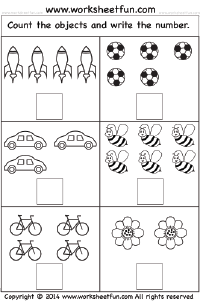 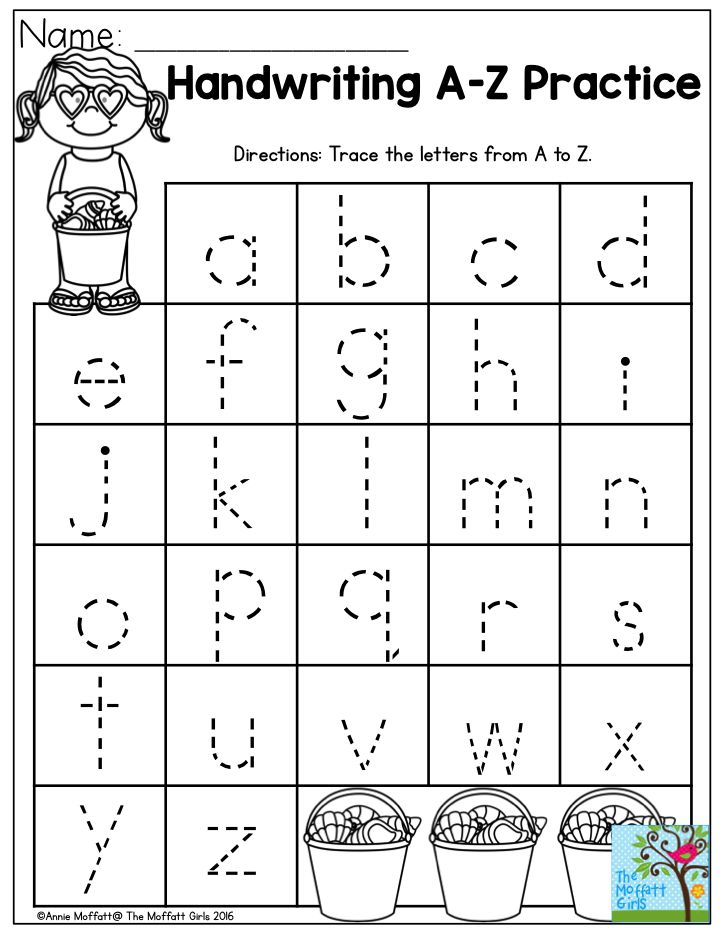 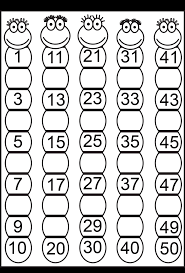 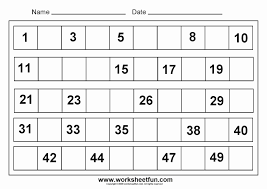 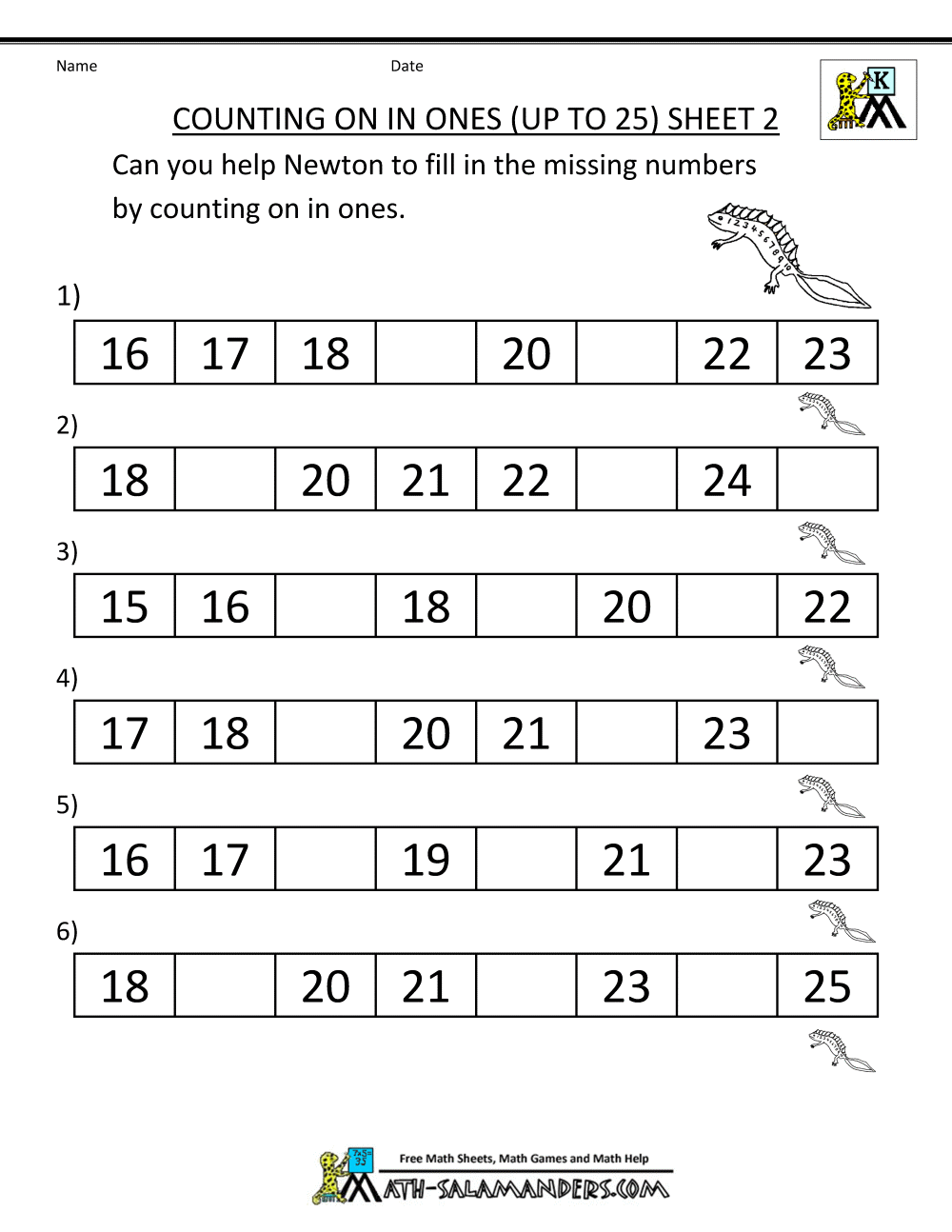 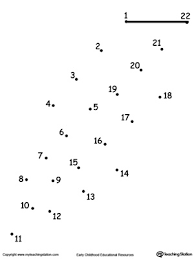 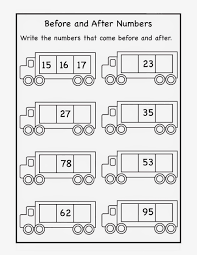 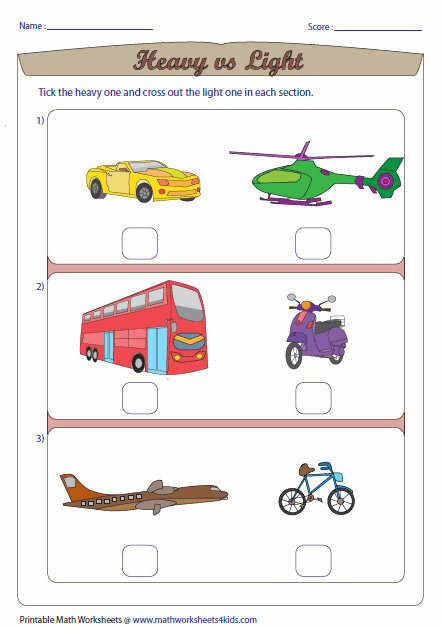 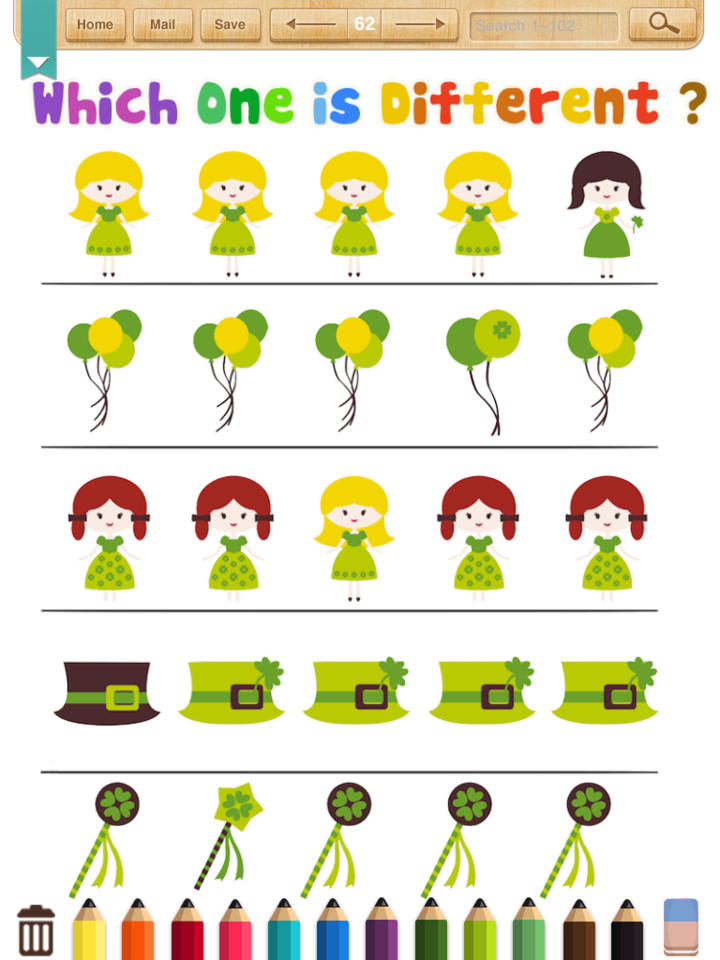 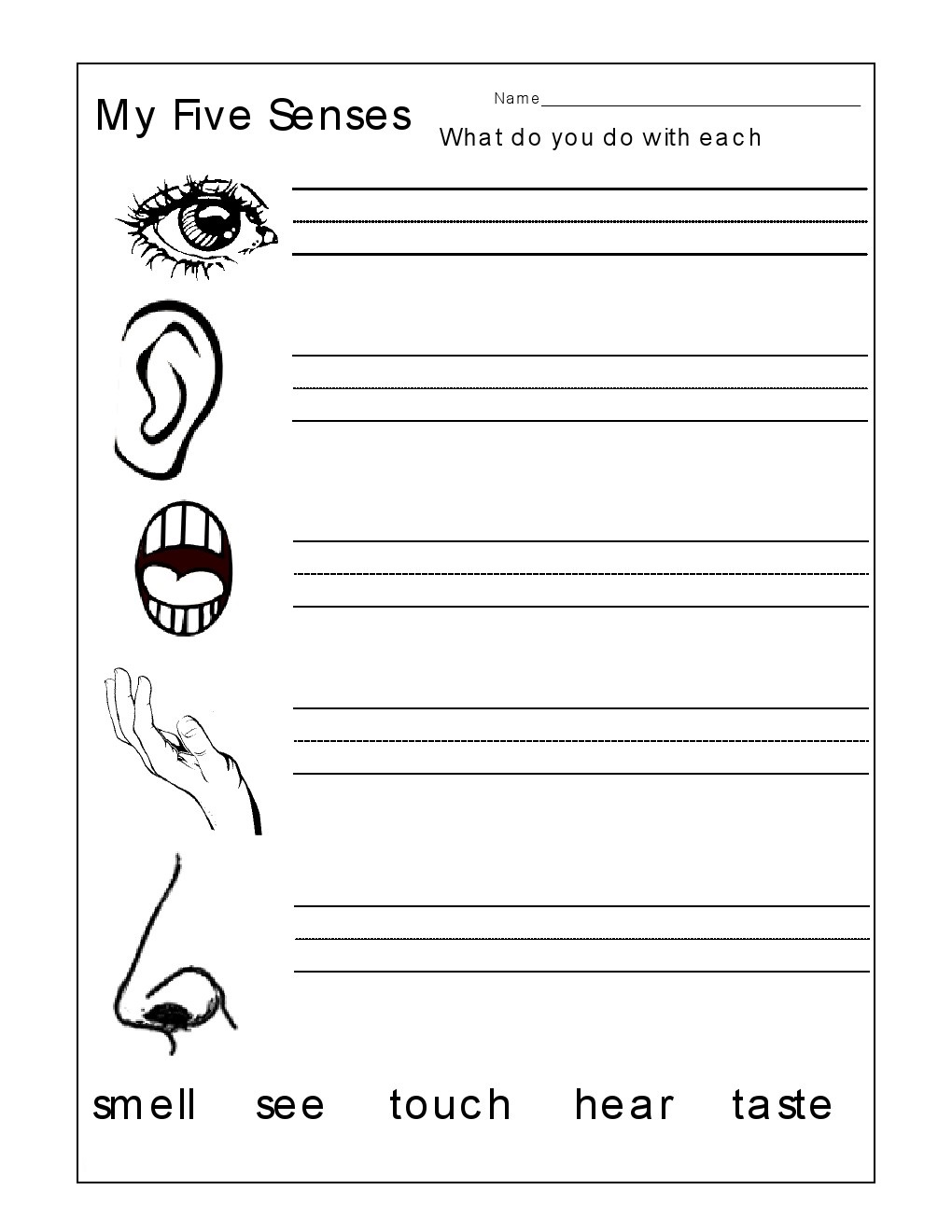 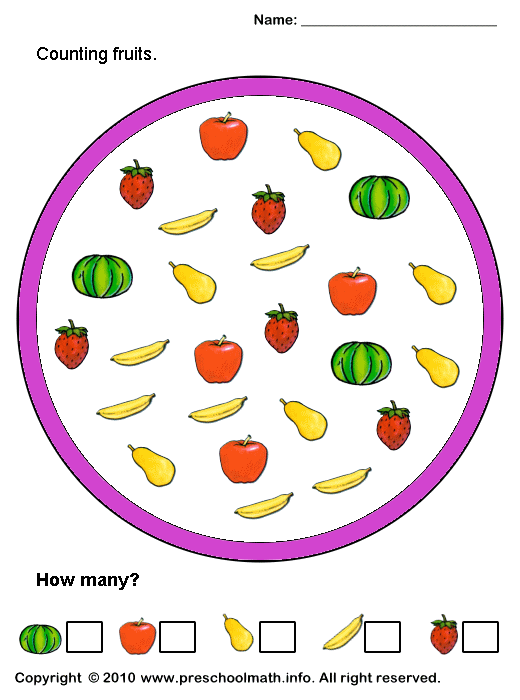 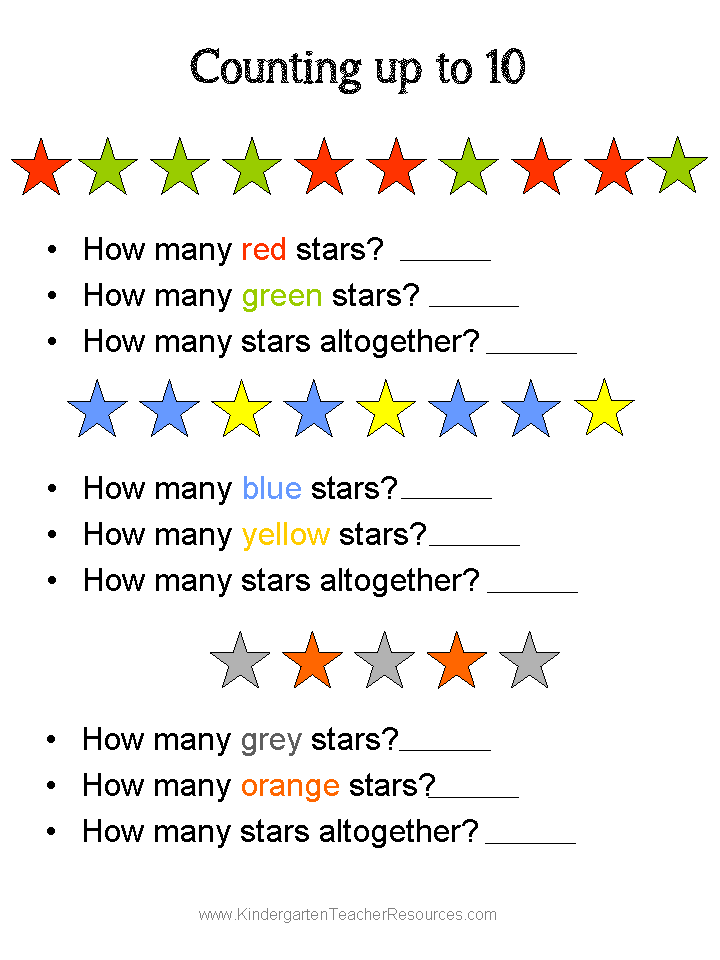 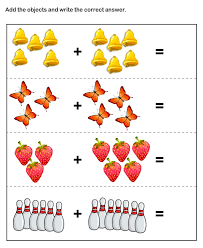 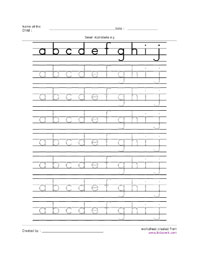 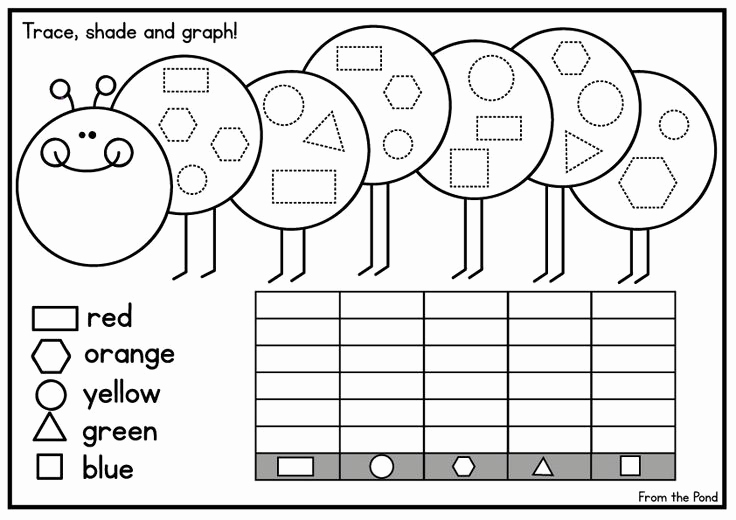 v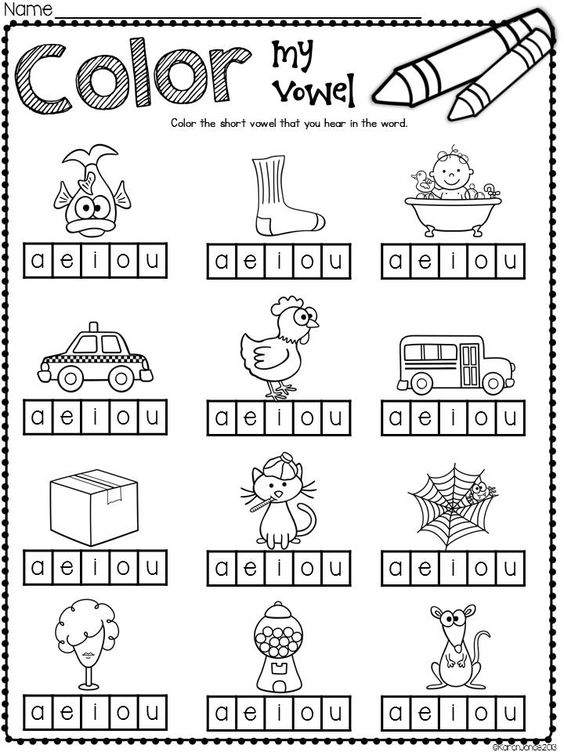 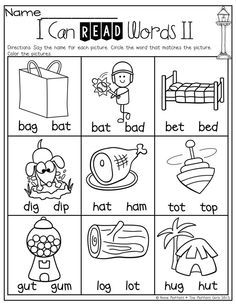 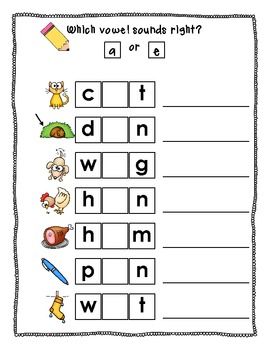 